Marian's Lament	Track 9:	full version	Track 20:	backing trackI can't believe what I have done,Could I have ever known?Painful the thoughts that he's the one, Bound by the love I've shown.Chorus	(All) I cry to God aboveFor the sake of the one I love.How can I find a way?(Marian) It seems all I can do is wait here and pray.(All) If I'd pretended not to care,Would he have stayed away?How could I be so unaware,Foolish the part I've played.Chorus	(All) I cry to God aboveFor the sake of the one I love. How can I find a way?It seems al/ I can do is wait here and pray.(All) Tell me that all has not been lostHere on this fateful day.Tell me there's still a hope for us, Robin will find a way.@ 2003 Out of the Ark Ltd, Middlesex TW12 2HDCCU song No. 437320962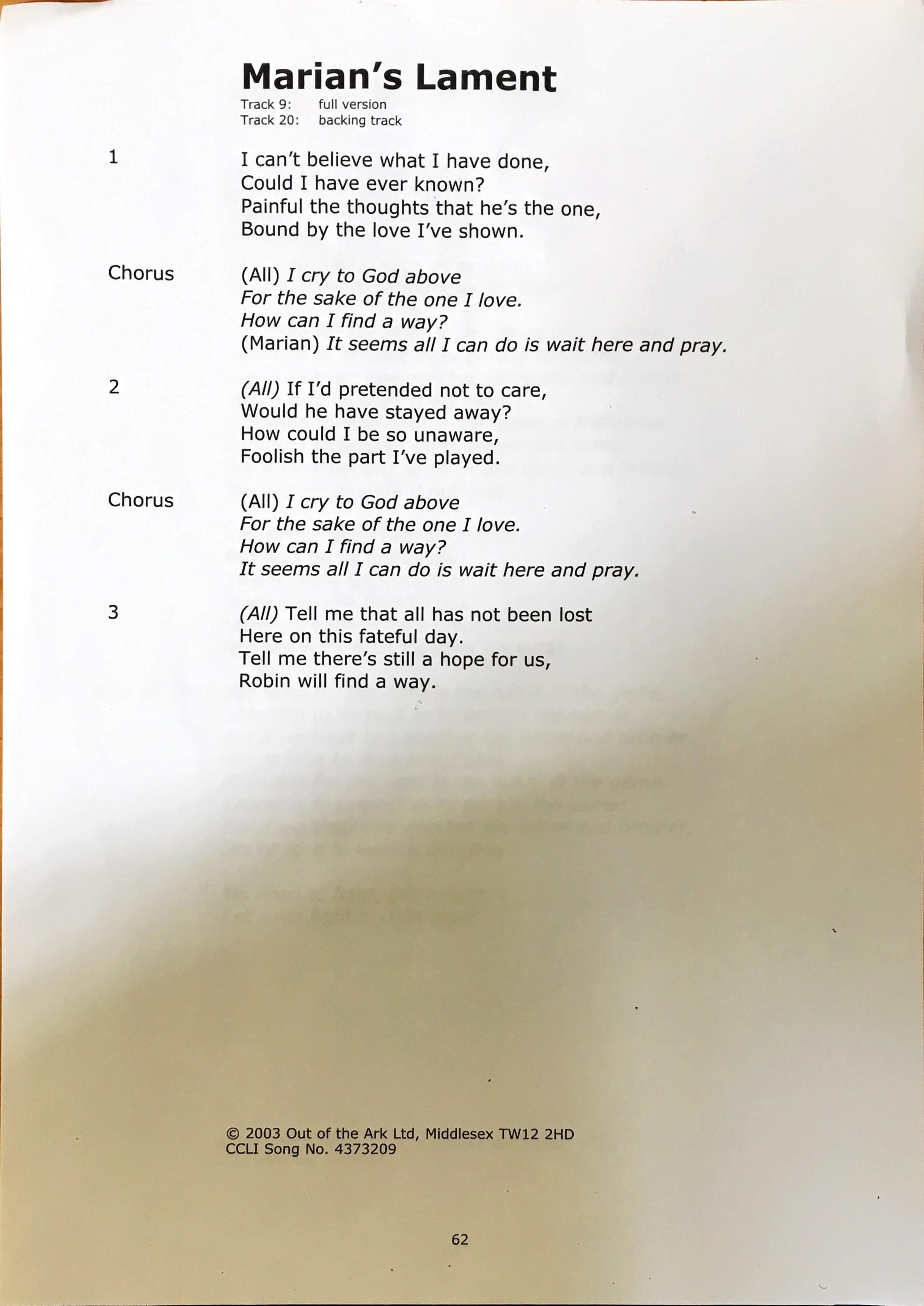 